ชื่อโครงงาน		สร้างนิทาน สรรค์กลอน สืบสอนการละเล่นไทยชื่อผู้จัดทำโครงงาน	เด็กหญิงปุญญพัฒน์  อุ่นแก้ว		เด็กหญิงนฤมล   สมปอง		เด็กหญิงพรรณรษา  ยังละออ		เด็กหญิงวโรชา  ธัญสิริพัฒนธาดา		เด็กหญิงสุพัฒตรา  สุขเพีย		เด็กหญิงกชกร  เกษรสร้อยชื่อครูที่ปรึกษาโครงงาน	นางสาวรวิภา  ขุนาพรม		นางสาวรัตน์ติยาพร   ทิพวารีโรงเรียน	บ้านสิริขุนหาญ องค์การบริหารส่วนจังหวัดศรีสะเกษระดับชั้น	ประถมศึกษาปีที่  ๔ – ๖บทคัดย่อ	โครงงานภาษาไทย เรื่อง สร้างนิทาน สรรค์กลอน สืบสอนการละเล่นไทยมีวัตถุประสงค์ ดังนี้ ๑. เพื่อสรุปความรู้เกี่ยวกับนิทาน การเขียนนิทาน  กลอนสี่ และการละเล่นไทย ด้วยรูปแบบแผนที่ความคิด (Mind Mapping)  ๒. เพื่อฝึกทักษะการเขียนนิทานสร้างสรรค์อนุรักษ์และสืบสานการละเล่นไทยและฝึกทักษะการแต่งกลอนสี่อนุรักษ์และสืบสานการละเล่นไทย  ๓.เพื่อประเมินความพึงพอใจของนักเรียนโรงเรียนบ้านสิริขุนหาญที่มีต่อชุดนิทานสร้างสรรค์อนุรักษ์และสืบสานการละเล่นไทย  ประชากรที่ใช้ ได้แก่ นักเรียนโรงเรียนบ้านสิริขุนหาญ  อำเภอขุนหาญ  จังหวัดศรีสะเกษ จำนวน ๑,๐๘๓  คน และกลุ่มตัวอย่างที่ใช้ ตัวแทนนักเรียนโรงเรียนบ้านสิริขุนหาญในระดับชั้นประถมศึกษาปีที่ ๑ – ๖ จำนวน ๖๐คน ได้มาโดยวิธีการสุ่มอย่างง่ายจากตัวแทนนักเรียน เครื่องมือที่ใช้ในการศึกษาค้นคว้า คือแบบสัมภาษณ์โครงงานภาษาไทย เรื่อง สร้างนิทาน สรรค์กลอน สืบสอนการละเล่นไทย แบบสอบถามพฤติกรรมการละเล่นไทยของนักเรียนโรงเรียนบ้านสิริขุนหาญ  และแบบประเมินความพึงพอใจของนักเรียนโรงเรียนบ้านสิริขุนหาญ โดยสถิติที่ใช้ในการวิเคราะห์ข้อมูล คือ ค่าเฉลี่ย		 ผลการศึกษาค้นคว้า พบว่า 		๑. การสรุปความรู้เกี่ยวกับนิทาน การเขียนนิทาน   กลอนสี่และการละเล่นไทยด้วยรูปแบบแผนที่ความคิด (Mind Mapping) พบว่า สามารถสรุปความรู้ด้วยรูปแบบแผนที่ความคิด (Mind Mapping)        ตามรูปแบบของโทนี่ บูชาน ได้ ๔ เรื่อง คือ ๑ สรุปความรู้เกี่ยวกับนิทาน ๒. สรุปความรู้เกี่ยวกับการเขียนนิทาน ๓.สรุปความรู้เกี่ยวกับกลอนสี่ และ ๔. สรุปความรู้เกี่ยวกับการละเล่นไทย	 ๒. การฝึกเขียนชุดนิทานสร้างสรรค์อนุรักษ์และสืบสานการละเล่นไทย ได้นิทานสร้างสรรค์ทั้งหมด ๕ เรื่อง ได้แก่ นิทานสร้างสรรค์เรื่อง ๑.โจรสลัดกับเกาะลึกลับ ๒.ป๋องแป๋งกับปุ๊กลุ๊ก๓.ดวงเดือนสาวน้อยผู้อ่อนโยน ๔.มีมี่กับแรบบิทเพื่อนรัก และ๕.สงครามตี่จับ เป็นนิทานคติสอนใจมากที่สุด จำนวน ๓ เรื่อง ได้แก่นิทานสร้างสรรค์เรื่อง โจรสลัดกับเกาะลึกลับ ป๋องแป๋งกับปุ๊กลุ๊ก และดวงเดือนสาวน้อยผู้อ่อนโยนสุข เป็นนิทานเทวปกรณ์หรือตำนานปรัมปรา จำนวน ๑ เรื่อง ได้แก่ นิทานสร้างสรรค์เรื่อง สงครามตี่จับ และเป็นนิทานมหัศจรรย์ จำนวน ๑  เรื่อง ได้แก่ นิทานสร้างสรรค์เรื่อง มีมี่กับแรบบิทเพื่อนรักการฝึกทักษะกลอนสี่อนุรักษ์และสืบสานการละเล่นไทยได้บทกลอนสี่ ทั้งหมด ๕ เรื่อง ได้แก่  การละเล่นไทยเตย จำนวน ๑๐ บท การละเล่นไทยกาฟักไข่ จำนวน ๑๐ บท การละเล่นไทยเสือกินวัว จำนวน ๘ บท การละเล่นไทยกระต่ายขาเดียว จำนวน ๘ บท และการละเล่นไทยตี่จับ จำนวน ๘ บท	 ๓. การประเมินความพึงพอใจของนักเรียนโรงเรียนบ้านสิริขุนหาญมีความพึงพอใจที่มีต่อชุดนิทานสร้างสรรค์อนุรักษ์และสืบสานการละเล่นไทย มีค่าเฉลี่ยเท่ากับ ๒๐ อยู่ในระดับความพึงพอใจมาก             เมื่อพิจารณาเป็นรายข้อความพึงพอใจมากที่สุดของชุดนิทานสร้างสรรค์คือ ความเหมาะสมของเนื้อหาในเล่มนิทานชุดนิทานสร้างสรรค์ มีค่าเฉลี่ยเท่ากับ ๔.๒๙ อยู่ในระดับความพึงพอใจมาก  และความพึงพอใจน้อยที่สุดของชุดนิทานสร้างสรรค์คือ การนำเสนอนิทาน มีค่าเฉลี่ยเท่ากับ ๔.๑๔ อยู่ในระดับความพึงพอใจมากกิตติกรรมประกาศ	โครงงานภาษาไทยเรื่อง สร้างนิทาน สรรค์กลอน สืบสอนการละเล่นไทยคณะผู้จัดทำได้รับการส่งเสริมและสนับสนุน  จากท่าน ผู้อำนวยการโรงเรียนบ้านสิริขุนหาญ นางวิไลลักษณ์  ศรีทากุล ที่สนับสนุนและพร้อมทั้งให้กำลังใจในการจัดทำโครงงาน  ทำให้การทำโครงงานในครั้งนี้สำเร็จลุล่วงได้ด้วยดี 	ขอขอบคุณนายสมพร เหล่าเจริญกำนันตำบลสิ อำเภอขุนหาญ จังหวัดศรีสะเกษคุณยายแอ๋ว        สิทธิศรและคุณยายบุญเยือน วรรณทอง บ้านหนองแคน ที่ให้ข้อมูลเกี่ยวกับการละเล่นไทยในการศึกษาค้นคว้าในครั้งนี้	ขอขอบคุณคุณครูอัจฉรา ขุนาพรม ครูโรงเรียนบ้านเสม็ด “สามัคคีราษฎร์วิทยาคาร” จังหวัดบุรีรัมย์ ที่ให้ข้อมูลคำปรึกษาและแนะนำในข้อคิดเห็นต่างๆ เพื่อการปรับปรุงเนื้อหาให้สมบูรณ์ยิ่งขึ้น	ขอขอบคุณ คุณครูวัชระ  ลานเจริญ ครูวิทยาลัยการอาชีพขุนหาญ อำเภอขุนหาญ  จังหวัดศรีสะเกษที่ให้ข้อมูลคำปรึกษาและข้อเสนอแนะในการแต่งกลอนสี่ เพื่อให้ไพเราะและเหมาะสมยิ่งขึ้น	ขอขอบคุณ  คุณครูรวิภา ขุนาพรม คุณครูรัตน์ติยาพร  ทิพวารี และคุณครูกลุ่มสาระการเรียนรู้ภาษาไทยทุกท่าน ตลอดจนคุณครูโรงเรียนบ้านสิริขุนหาญทุกท่าน ที่ให้ข้อมูลคำปรึกษา ชี้แนะแนวทางการทำโครงงานทำให้สามารถแก้ปัญหาที่เกิดขึ้นในระหว่างการทำโครงงานได้	สุดท้ายขอขอบคุณ คุณพ่อคุณแม่ของคณะผู้จัดทำ  ผู้ปกครองของเพื่อนๆ และเพื่อนๆทุกคนที่ให้ข้อเสนอแนะต่างๆ  คณะผู้จัดทำจึงขอขอบพระคุณทุกท่านเป็นอย่างสูงมา  ณ โอกาสนี้ 							คณะผู้จัดทำ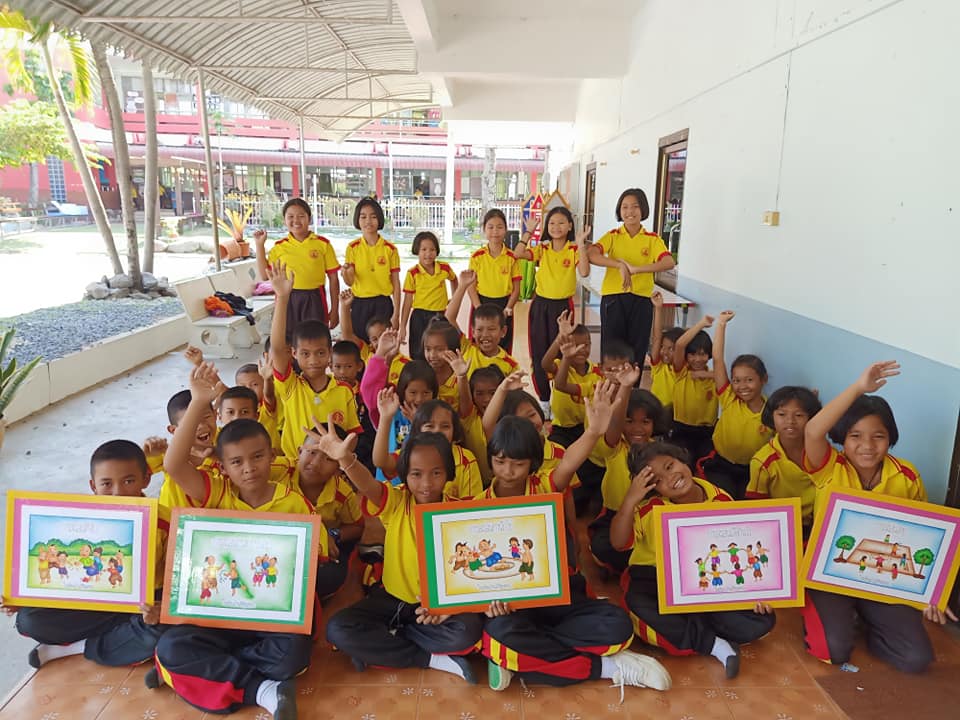 